mentorkorting@vlaanderen.be Doelgroepvermindering voor MentorsDoelgroepvermindering voor MentorsDoelgroepvermindering voor MentorsDoelgroepvermindering voor MentorsDoelgroepvermindering voor MentorsDoelgroepvermindering voor MentorsDoelgroepvermindering voor MentorsDoelgroepvermindering voor MentorsDoelgroepvermindering voor MentorsDoelgroepvermindering voor MentorsDoelgroepvermindering voor MentorsDoelgroepvermindering voor MentorsDoelgroepvermindering voor MentorsDoelgroepvermindering voor Mentors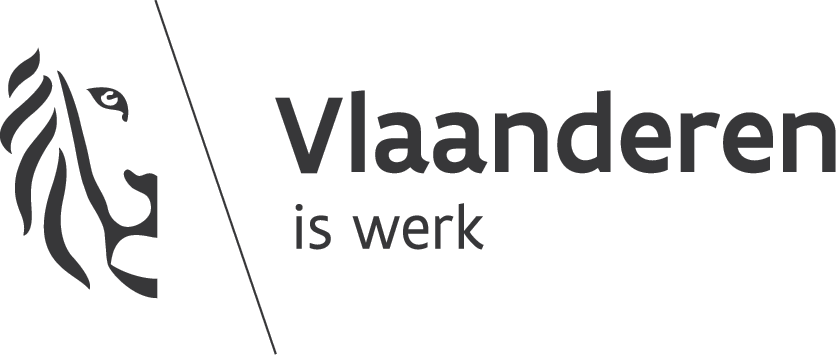 Departement Werk & Sociale EconomieMentorkortingKoning Albert II-laan 35 bus 20, 1030 BRUSSELmentorkorting@vlaanderen.beDepartement Werk & Sociale EconomieMentorkortingKoning Albert II-laan 35 bus 20, 1030 BRUSSELmentorkorting@vlaanderen.beDepartement Werk & Sociale EconomieMentorkortingKoning Albert II-laan 35 bus 20, 1030 BRUSSELmentorkorting@vlaanderen.beDepartement Werk & Sociale EconomieMentorkortingKoning Albert II-laan 35 bus 20, 1030 BRUSSELmentorkorting@vlaanderen.beDepartement Werk & Sociale EconomieMentorkortingKoning Albert II-laan 35 bus 20, 1030 BRUSSELmentorkorting@vlaanderen.beDepartement Werk & Sociale EconomieMentorkortingKoning Albert II-laan 35 bus 20, 1030 BRUSSELmentorkorting@vlaanderen.beDepartement Werk & Sociale EconomieMentorkortingKoning Albert II-laan 35 bus 20, 1030 BRUSSELmentorkorting@vlaanderen.beDepartement Werk & Sociale EconomieMentorkortingKoning Albert II-laan 35 bus 20, 1030 BRUSSELmentorkorting@vlaanderen.beDepartement Werk & Sociale EconomieMentorkortingKoning Albert II-laan 35 bus 20, 1030 BRUSSELmentorkorting@vlaanderen.beDepartement Werk & Sociale EconomieMentorkortingKoning Albert II-laan 35 bus 20, 1030 BRUSSELmentorkorting@vlaanderen.beDepartement Werk & Sociale EconomieMentorkortingKoning Albert II-laan 35 bus 20, 1030 BRUSSELmentorkorting@vlaanderen.beDepartement Werk & Sociale EconomieMentorkortingKoning Albert II-laan 35 bus 20, 1030 BRUSSELmentorkorting@vlaanderen.beDepartement Werk & Sociale EconomieMentorkortingKoning Albert II-laan 35 bus 20, 1030 BRUSSELmentorkorting@vlaanderen.beDepartement Werk & Sociale EconomieMentorkortingKoning Albert II-laan 35 bus 20, 1030 BRUSSELmentorkorting@vlaanderen.beDepartement Werk & Sociale EconomieMentorkortingKoning Albert II-laan 35 bus 20, 1030 BRUSSELmentorkorting@vlaanderen.be
In te vullen door de dienstontvangstdatum
In te vullen door de dienstontvangstdatum
In te vullen door de dienstontvangstdatum
In te vullen door de dienstontvangstdatumDepartement Werk & Sociale EconomieMentorkortingKoning Albert II-laan 35 bus 20, 1030 BRUSSELmentorkorting@vlaanderen.beDepartement Werk & Sociale EconomieMentorkortingKoning Albert II-laan 35 bus 20, 1030 BRUSSELmentorkorting@vlaanderen.beDepartement Werk & Sociale EconomieMentorkortingKoning Albert II-laan 35 bus 20, 1030 BRUSSELmentorkorting@vlaanderen.beDepartement Werk & Sociale EconomieMentorkortingKoning Albert II-laan 35 bus 20, 1030 BRUSSELmentorkorting@vlaanderen.beDepartement Werk & Sociale EconomieMentorkortingKoning Albert II-laan 35 bus 20, 1030 BRUSSELmentorkorting@vlaanderen.beDepartement Werk & Sociale EconomieMentorkortingKoning Albert II-laan 35 bus 20, 1030 BRUSSELmentorkorting@vlaanderen.beDepartement Werk & Sociale EconomieMentorkortingKoning Albert II-laan 35 bus 20, 1030 BRUSSELmentorkorting@vlaanderen.beDepartement Werk & Sociale EconomieMentorkortingKoning Albert II-laan 35 bus 20, 1030 BRUSSELmentorkorting@vlaanderen.beDepartement Werk & Sociale EconomieMentorkortingKoning Albert II-laan 35 bus 20, 1030 BRUSSELmentorkorting@vlaanderen.beDepartement Werk & Sociale EconomieMentorkortingKoning Albert II-laan 35 bus 20, 1030 BRUSSELmentorkorting@vlaanderen.beDepartement Werk & Sociale EconomieMentorkortingKoning Albert II-laan 35 bus 20, 1030 BRUSSELmentorkorting@vlaanderen.beDepartement Werk & Sociale EconomieMentorkortingKoning Albert II-laan 35 bus 20, 1030 BRUSSELmentorkorting@vlaanderen.beDepartement Werk & Sociale EconomieMentorkortingKoning Albert II-laan 35 bus 20, 1030 BRUSSELmentorkorting@vlaanderen.beDepartement Werk & Sociale EconomieMentorkortingKoning Albert II-laan 35 bus 20, 1030 BRUSSELmentorkorting@vlaanderen.beDepartement Werk & Sociale EconomieMentorkortingKoning Albert II-laan 35 bus 20, 1030 BRUSSELmentorkorting@vlaanderen.beDepartement Werk & Sociale EconomieMentorkortingKoning Albert II-laan 35 bus 20, 1030 BRUSSELmentorkorting@vlaanderen.beDepartement Werk & Sociale EconomieMentorkortingKoning Albert II-laan 35 bus 20, 1030 BRUSSELmentorkorting@vlaanderen.beDepartement Werk & Sociale EconomieMentorkortingKoning Albert II-laan 35 bus 20, 1030 BRUSSELmentorkorting@vlaanderen.beDepartement Werk & Sociale EconomieMentorkortingKoning Albert II-laan 35 bus 20, 1030 BRUSSELmentorkorting@vlaanderen.beDepartement Werk & Sociale EconomieMentorkortingKoning Albert II-laan 35 bus 20, 1030 BRUSSELmentorkorting@vlaanderen.beDepartement Werk & Sociale EconomieMentorkortingKoning Albert II-laan 35 bus 20, 1030 BRUSSELmentorkorting@vlaanderen.beDepartement Werk & Sociale EconomieMentorkortingKoning Albert II-laan 35 bus 20, 1030 BRUSSELmentorkorting@vlaanderen.beDepartement Werk & Sociale EconomieMentorkortingKoning Albert II-laan 35 bus 20, 1030 BRUSSELmentorkorting@vlaanderen.beDepartement Werk & Sociale EconomieMentorkortingKoning Albert II-laan 35 bus 20, 1030 BRUSSELmentorkorting@vlaanderen.beDepartement Werk & Sociale EconomieMentorkortingKoning Albert II-laan 35 bus 20, 1030 BRUSSELmentorkorting@vlaanderen.beDepartement Werk & Sociale EconomieMentorkortingKoning Albert II-laan 35 bus 20, 1030 BRUSSELmentorkorting@vlaanderen.beDepartement Werk & Sociale EconomieMentorkortingKoning Albert II-laan 35 bus 20, 1030 BRUSSELmentorkorting@vlaanderen.beDepartement Werk & Sociale EconomieMentorkortingKoning Albert II-laan 35 bus 20, 1030 BRUSSELmentorkorting@vlaanderen.beDepartement Werk & Sociale EconomieMentorkortingKoning Albert II-laan 35 bus 20, 1030 BRUSSELmentorkorting@vlaanderen.beDepartement Werk & Sociale EconomieMentorkortingKoning Albert II-laan 35 bus 20, 1030 BRUSSELmentorkorting@vlaanderen.beDeel A. Gegevens van de werkgever:Deel A. Gegevens van de werkgever:Deel A. Gegevens van de werkgever:Deel A. Gegevens van de werkgever:Deel A. Gegevens van de werkgever:Deel A. Gegevens van de werkgever:Deel A. Gegevens van de werkgever:Deel A. Gegevens van de werkgever:Deel A. Gegevens van de werkgever:Deel A. Gegevens van de werkgever:Deel A. Gegevens van de werkgever:Deel A. Gegevens van de werkgever:Deel A. Gegevens van de werkgever:Deel A. Gegevens van de werkgever:Deel A. Gegevens van de werkgever:Deel A. Gegevens van de werkgever:Deel A. Gegevens van de werkgever:Deel A. Gegevens van de werkgever:Deel A. Gegevens van de werkgever:Deel A. Gegevens van de werkgever:Deel A. Gegevens van de werkgever:Deel A. Gegevens van de werkgever:Benaming maatschappelijke zetel
straat en nummerbusPostnummer en gemeenteOndernemingsnummer (KBO) ..DossierbehandelaarE-mailTelefoonDeel B. Gegevens van de mentor:Deel B. Gegevens van de mentor:Deel B. Gegevens van de mentor:a)de persoonsgebonden gegevens:zijn/haar naam en voornaam zijn/haar INSZ (rijksregisternummer)b)het bewijs van minimaal 5 jaar praktijkervaring in het beroep dat geheel of gedeeltelijk aangeleerd wordt in het kader van de stage(s) of opleiding(en) die u in uw onderneming/instelling/organisatie organiseert.c)het bewijs van “mentorbekwaamheid”:ofwel een kopie van het getuigschrift van de mentoropleiding die hij/zij gevolgd heeftofwel een kopie van zijn/haar ervaringsbewijs als “opleider/begeleider in bedrijven en organisaties”d)de plaats van tewerkstelling:Benaming van de vestigingseenheid:      	Straat en nummer:      	 Bus      Postnummer en gemeente:      	Nummer van de vestigingseenheid: Deel C. Mentorovereenkomst:Deel C. Mentorovereenkomst:Voor welke stagiairs/cursisten moet u een aparte mentorovereenkomst sluiten?Stagiairs:uit het voltijds technisch secundair onderwijs (TSO) en het buitengevoon secundair onderwijs (BuSO) opleidingsvorm 4uit het deeltijds beroepssecundair onderwijs (DBSO) in een voortraject of een aanlooptraject uit het voltijds beroepssecundair onderwijs (BSO) en uithet BUSO opleidingsvormen 2 en 3het BUSO – BSO opleidingsvorm 4het hoger beroepsonderwijs (HBO5).Jongeren met een stageovereenkomst ‘alternerende opleiding’ (SAO)jongeren onder de 26 jaar:die een onbetaalde stage lopen binnen een Syntra-opleiding;die een opleidingsstage volgen via VDAB;die een werkervaringsstage (WES) volgen via VDABdie een opleiding in het volwassenenonderwijs volgen.Als u een mentorovereenkomst moet sluiten voor de begeleiding van bepaalde stagiairs/cursisten, voegt u hiervan een kopie bij dit dosssier.Handtekening van de werkgever of van zijn afgevaardigde + stempelHandtekening van de werkgever of van zijn afgevaardigde + stempelHandtekening van de werkgever of van zijn afgevaardigde + stempelHandtekening van de werkgever of van zijn afgevaardigde + stempelHandtekening van de werkgever of van zijn afgevaardigde + stempelHandtekening van de werkgever of van zijn afgevaardigde + stempelHandtekening van de werkgever of van zijn afgevaardigde + stempelHandtekening van de werkgever of van zijn afgevaardigde + stempelHandtekening van de werkgever of van zijn afgevaardigde + stempelHandtekening van de werkgever of van zijn afgevaardigde + stempelHandtekening van de werkgever of van zijn afgevaardigde + stempelHandtekening van de werkgever of van zijn afgevaardigde + stempelHandtekening van de werkgever of van zijn afgevaardigde + stempelHandtekening van de werkgever of van zijn afgevaardigde + stempelHandtekening van de werkgever of van zijn afgevaardigde + stempelHandtekening van de werkgever of van zijn afgevaardigde + stempelhandtekeningstempelOpgemaakt teVoor- en achternaamDatum dagmaandjaarDit dossier mailen naar: Dit dossier mailen naar: Dit dossier mailen naar: Dit dossier mailen naar: Dit dossier mailen naar: Dit dossier mailen naar: Dit dossier mailen naar: Dit dossier mailen naar: Dit dossier mailen naar: Dit dossier mailen naar: Dit dossier mailen naar: Dit dossier mailen naar: Dit dossier mailen naar: Dit dossier mailen naar: Dit dossier mailen naar: Dit dossier mailen naar: 